Друзья!  Гром и молния! Приглашаем вас отправиться вместе с Петей Ивановым на поиски пиратского клада. Помогите ему собраться в путь и выполнить все задания.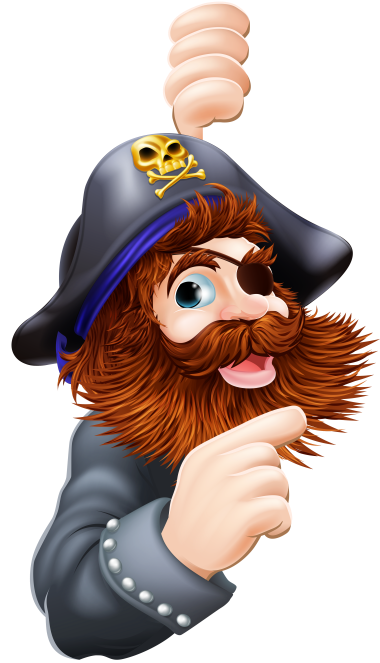  Первым испытание будут загадки от пиратов. Посмотрите, что из предметов вам пригодится в походе на остров?Два ремня висят на мне,
Есть карманы на спине.
Коль в поход идёшь со мной,
Я повисну за спиной.Дни прибывают, а он убывает…Ветер веет – я не вею, Он не веет – вею я. Но лишь только я завею, Ветер веет от меня. 